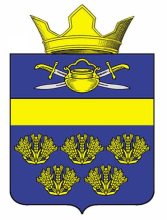 АДМИНИСТРАЦИЯ ВЕРХНЕКУРМОЯРСКОГО СЕЛЬСКОГО ПОСЕЛЕНИЯ КОТЕЛЬНИКОВСКОГО МУНИЦИПАЛЬНОГО РАЙОНА ВОЛГОГРАДСКОЙ ОБЛАСТИот 27 декабря 2023                                                                 №54 О принятии в собственность Верхнекурмоярского сельского поселения в состав муниципальной казны бесхозяйных дорог общего пользования   На основании акта инвентаризации дорог общего пользования местного значения, расположенных на территории Верхнекурмоярского сельского поселения, утвержденного главой Верхнекурмоярского сельского поселения 27 декабря 2023г., руководствуясь Уставом Верхнекурмоярского  сельского поселения, Положением о порядке управления и распоряжения муниципальной собственностью Верхнекурмоярского сельского поселения, утвержденным решением Совета депутатов Верхнекурмоярского сельского поселения от  30 августа 2019г. № 89/170, Положением о муниципальной казне Верхнекурмоярского  сельского поселения, утвержденным решением Совета депутатов  Верхнекурмоярского сельского поселения  от  30 октября 2006 г. №50/16, администрация Верхнекурмоярского сельского поселения, постановляет:	1. Принять в собственность Верхнекурмоярского  сельского поселения в состав муниципальной казны бесхозяйные дороги общего пользования местного значения общей протяженностью  58306 м., общей площадью 273545,5 кв. м. согласно приложению к настоящему постановлению.	2. Главному бухгалтеру Захаровой В.Дадминистрации Верхнекурмоярскогосельского поселения внести,указанные в пункте 1 настоящего постановлениябесхозяйные дороги общего пользования местного значения в Реестр объектов муниципальной собственности Верхнекурмоярского сельского поселения.	3. Главному бухгалтеру Захаровой В.Д администрации Верхнекурмоярского сельского поселения до проведения оценки, указанные в пункте 1 настоящего постановления бесхозяйные дороги общего пользования местного значения, поставить на бухгалтерский учет в состав муниципальной казны в условной оценке: 1 дорога – 1 рубль.	4. Контроль за выполнением настоящего постановления оставляю за собой.Глава Верхнекурмоярскогосельского поселения	А.С.Мельников			Приложениек постановлению администрацииВерхнекурмоярского сельского поселения от 27.12.2023 г.№54ПЕРЕЧЕНЬ ДОРОГПОСТАНОВЛЕНИЕ № п/пНазвание улицы (дороги)Материал  сооруженияПротяженность, м.Площадь, кв. м.1ул.Степнаягрунт90454242ул.Молодёжнаяасфальтобетон68641162ул.Молодёжнаягрунт28116863ул.Специалистовасфальтобетон46018403ул.Специалистовасфальтобетон79235643ул.Специалистовасфальтобетон52023403ул.Специалистовгрунт4532038,54ул.Садоваягрунт108254105ул.Школьнаяасфальтобетон32011205ул.Школьнаягрунт83750226ул.Клубнаягрунт40724427ул.Тополёваягрунт54632768ул.Цимлянскаягрунт34220529ул.Приморскаягрунт221132610ул.Сельскаягрунт639383411ул.Севернаягрунт744446412ул.Центральнаяасфальтобетон368220812ул.Центральнаящебень7412593,513ул.Восточнаящебень4871704,514Проезд №1грунт11995395,515Проезд №2грунт7893550,516Проезд №3асфальтобетон233815,516Проезд №3щебень26693116Проезд №3грунт10965417Проезд №4грунт68883099618Проезд №5грунт93124190419Подъезд к водокачкегрунт404181820Подъезд для пожарных машингрунт4351957,521Подъезд к кладбищугрунт3591615,522Подъезд к ГТСгрунт82743723323Соединительный проезд до ст-цыНагавскаягрунт367716546,524Соединительный проезд до х.Похлебингрунт80203609025Хозпроезд №1грунт908408626Хозпроезд №2грунт376169227Хозпроезд №3грунт394317743,528Хозпроезд №4грунт380171029Хозпроезд №5грунт127571,530Хозпроезд №6грунт1648741631Хозпроезд №7грунт129580,5итогогрунт58306269767